FENTON HIGH SCHOOL
BOYS VARSITY SOCCERFenton High School Boys Varsity Soccer beat Swartz Creek High School 2-0Wednesday, October 3, 2018
4:30 PM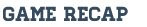 Desmond Braham scored both goals for the Tigers last night helping Fenton win their first outright Metro Championship in 10 years. Goals were assisted by Ashton McKellar and Chance Curtis.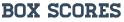 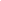 